05 – SCIENCE INQUIRY SKILLS  Learning Intentions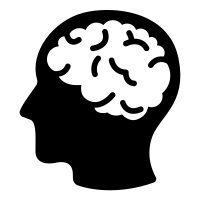 I understand that…I can…Mastery Check5.1 – Methods5.1 – Methods5.1.1 Scientific methods enable systematic investigation to obtain measurable evidence. Deconstruct a problem to determine the most appropriate method for investigation. Design investigations, including:a hypothesis or inquiry questiontypes of variablesdependentindependentfactors held constant (how and why they are controlled)factors that may not be able to be controlled (and why not)materials requiredthe procedure to be followedjustification of the most appropriate methodthe type and amount of data to be collectedidentification of ethical and safety considerations.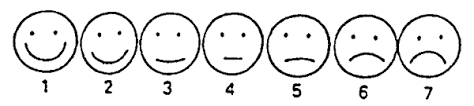 5.1.2 Obtaining meaningful data depends on conducting investigations using appropriate procedures and safe, ethical working practices. Conduct investigations, including:selection and safe use of appropriate materials, apparatus, and equipmentcollection of appropriate primary and/or secondary data (numerical, visual, descriptive)individual and collaborative work.5.2 – Results 5.2 – Results 5.2.1 Results of investigations are represented in a well-organised way to allow them to be interpreted. Represent results of investigations in appropriate ways, including:use of appropriate SI units, symbolsconstruction of appropriately labelled tablesgraphs: linear, non-linear, lines of best fit use of significant figures.5.3 – Scientific Information5.3 – Scientific Information5.3.1 Scientific information can be presented using different types of symbols and representations. Select, use, and interpret appropriate representations, including:mathematical relationships, such as ratiosdiagramsequationsto explain concepts, solve problems, and make predictions.5.4 – Analysis of Results5.4 – Analysis of Results5.4.1 Analysis of the results of investigations allows them to be interpreted in a meaningful way. Analyse data, including:identification and discussion of trends, patterns, and relationshipsinterpolation/extrapolation where appropriate.5.5 – Critical Evaluation of Procedures5.5 – Critical Evaluation of Procedures5.5.1 Critical evaluation of procedures and data can determine the meaningfulness of the results. Identify sources of uncertainty, including: random and systematic errorsfactors that cannot be controlled. Evaluate reliability, accuracy, and validity of results, by discussing factors including: sample size precision (of data/equipment)random errorsystematic erroruncontrolled factors.5.6 – Formulation of Conclusions5.6 – Formulation of Conclusions5.6.1 Conclusions can be formulated that relate to the hypothesis or inquiry question. Select and use evidence and scientific understanding to make and justify conclusions. Recognise the limitations of conclusions. Recognise that the results of some investigations may not lead to definitive conclusions.5.7 – Effective Communication5.7 – Effective Communication5.7.1 Effective scientific communication is clear and concise. Communicate to specific audiences and for specific purposes using:appropriate languageterminologyconventions.